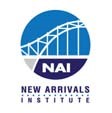 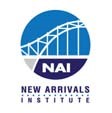 VOLUNTEER / INTERN APPLICATION Name: ______________________________________________________ Date: 	____________ Address: _________________________________________________________________________  	 	Birth Date: _________________  Social Security #:_________________________________________ Telephone: _________________________________Drivers License #: ________________________Email Address: _____________________________________________________________________               How did you hear about our organization? _______________________________________________ Skills and Interest Current Occupation: 	_____________________________________________________________  Education Background/current enrollment: ________________________________________________ Previous Volunteer Experience: 	______________________________________________________ _________________________________________________________________________________ What skills or experience serving refugees do you have that your feel will be helpful to you as a volunteer serving at NAI? _______________________________________________________________________________________________________________________________________________ Why are you interested in volunteering with NAI programs? _________________________________________________________________________________ Are you interested in working with a specific ethnic group? Why? _________________________________________________________________________________ Please list any cross-cultural experiences no matter how small. ______________________________ _________________________________________________________________________________ What languages can you speak, write, or understand? ______________________________________ _________________________________________________________________________________ Please check the volunteer experiences that interest you Assist an instructor in an adult ESOL classroom setting Serve as an after-school tutor / mentor for students ages 6-18 Assist an instructor in an early childhood class setting for infants/toddlers or ages 3-5Help organize a donations drive or fundraising eventServe in the Summer Program for ages 6-15 (Summer Literacy Art Music and Movement- SLAMM)Serve in the preschool class for ages 3-5 with Children’s Enrichment (Art, Music, Reading, etc) Lead a group in a project for GROWING PEACE: Community & Children’s Outdoor Learning Space Helping with the Community GardenHelp with clerical work or materials development Your ideas ______________________________________________________________________ Availability At what times are you interested in volunteering? morning        afternoon         evening          flexible       weekdays        weekends How often can you volunteer? more than once a week     once a week     twice a month     once a month When can you begin your volunteer commitment? _________________________________________ Are you volunteering as part of a school or club activity/assignment or court ordered volunteer service?  yes     no     (if no, skip to next section) If yes, will you be an intern?   Yes    No   If Yes, what field of study? ____________________________ If other volunteer requirement, including court ordered service, please explain in detail: __________________________________________________________________________________Who is your professor or sponsor? ________________________________ Phone: _______________ What are the requirements for your program or service?  Time required:  total of 20 hours     total of 40 hours     1 semester     other _______________  References Please list the name and phone number of 2 personal references.  Name: __________________________________________ 	Phone: _____________________ Name: __________________________________________ 	Phone: _____________________ Emergency Contact Information Name: __________________________________________   Relationship: _____________________ Home Phone: _______________ Work Phone: _______________ Cell Phone: _______________ For Office Use Interviewer Comments: ______________________________________________________________ __________________________________________________________________________________________________________________________________________________________________ Est. hours/week: __________ 	Est total weeks: __________  	Est total hours: __________ Background check:  yes  no   	Reference check:  yes  no Volunteer Placement date: __________ 	Volunteer position: ________________________________ State date: __________ time: __________ Reports to: ________________________________ 